Warszawa, 26 czerwca 2020 r.Ambasadorzy Bezpieczeństwa na przejazdach kolejowychAmbasadorzy Bezpieczeństwa rozpoczęli wakacyjne działania na kilkudziesięciu przejazdach kolejowo-drogowych. Przypomnieli, że ignorowanie znaku stop, czerwonego światła, omijanie rogatek to prowokowanie tragedii, a rozsądek i korzystanie z informacji na żółtych naklejkach umieszczonych na przejazdach może uratować życie. Działania PKP Polskich Linii Kolejowych S.A. to element kampanii społecznej „Bezpieczny przejazd”.Ambasadorzy Bezpieczeństwa w całej Polsce rozpoczęli „Bezpieczne piątki”, czyli – dodatkowe kontrole zachowania kierowców, rowerzystów i pieszych na przejazdach kolejowo-drogowych. To również edukacja, ulotki i wskazywanie, gdzie znajdziemy ważne informacje na żółtych naklejkach. Akcje pracowników PKP Polskich Linii Kolejowych S.A. i Straży Ochrony Kolei były m.in. w Białymstoku, Gdańsku, Gorzowie Wielkopolskim, Krakowie, Łodzi, Poznaniu, Szczecinie, Wrocławiu. Przez wakacje, w piątki Ambasadorki i Ambasadorowie Bezpieczeństwa będą apelować do kierowców o przestrzeganie przepisów i rozsądek podczas pokonywania przejazdów. – Dwa lata temu umieściliśmy na wszystkich przejazdach kolejowo-drogowych żółte naklejki z dodatkowymi informacjami dla kierowców. Rozwiązanie się sprawdziło i wielokrotnie pozwalało zapobiec tragedii na torach. Nadal, w ramach kampanii społecznej „Bezpieczny przejazd” apelujemy do kierowców, by jeździli zgodnie z przepisami, zachowali rozsądek i byli Ambasadorami Bezpieczeństwa – powiedział Marek Olkiewicz, wiceprezes PKP Polskich Linii Kolejowych S.A.W czerwcu 2018 r. dla zwiększenia bezpieczeństwa kierowców, pieszych i pasażerów pociągów, PKP Polskie Linie Kolejowe S.A. oznakowały 14 tys. przejazdów kolejowo-drogowych żółtymi naklejkami z informacjami, które ratują życie w niebezpiecznych sytuacjach na torach. Od czerwca 2018 służby PLK odnotowały 6,5 tysiąca reakcji z wykorzystaniem danych z naklejek. W 246 przypadkach, by uniknąć wypadku, wstrzymano na torach ruch pociągów. W 410 przypadkach wprowadzono ograniczenia prędkości i polecenie ostrożnej jazdy. #ŻółtaNaklejkaPLK ma trzy ważne numery. To Indywidualny numer przejazdu, który precyzyjnie określa położenie, numer alarmowy 112, który należy wybrać, gdy zagrożone jest życie i zdrowie oraz numer do służb technicznych PLK, na który można zgłaszać nieprawidłowości i awarie na przejazdach, które nie zagrażają bezpośrednio życiu. Spada liczba zdarzeń, trzeba słuchać „głosu rozsądku”99 proc. wypadków na przejazdach kolejowo-drogowych wynika z nieostrożności, pośpiechu i brawury kierowców. Niezatrzymywanie się przed znakiem stop, ignorowanie czerwonych świateł, omijanie zamkniętych i wjeżdżanie pod opadające rogatki to najczęstsze przyczyny tragedii. Liczba zdarzeń na przejazdach kolejowo-drogowych maleje. W 2019 r. w porównaniu z 2018 r. o 11% zmniejszyła się liczba wypadków z pojazdami na przejazdach kolejowo-drogowych. W 2018 roku odnotowano 185 zdarzeń, a w 2019 roku 163. W pierwszych pięciu miesiącach bieżącego roku liczba wypadków również się zmniejszyła. Od stycznia do maja było 58 zdarzeń, a w analogicznym okresie rok temu było to 64. „Bezpieczny przejazd…” edukacja na latoKampania społeczna „Bezpieczny przejazd” to działania na przejazdach, w szkołach, spoty o bezpiecznym zachowaniu w tv, radiu, plakaty i ulotki. Dzięki aplikacjom mobilnym kampanii „Bezpieczny przejazd…” dzieci nie będą się nudzić podczas wakacyjnych podróży. Razem z Ambasadorami Bezpieczeństwa zapraszamy rodziców i dzieci do korzystania z aplikacji mobilnych oraz gier edukacyjnych, dostępnych na stronie internetowej kampanii. W trakcie podróżowania pociągiem czy samochodem najmłodsi mogą poznać zasady bezpieczeństwa.„Bezpieczny przejazd VR”, to aplikacja mobilna, która, przy użyciu gogli VR, pozwala uczyć się na wykreowanym w wirtualnej rzeczywistości przejeździe. Aplikacji można używać również korzystając z samego smartfona. Dostępna jest w wersji na Androida oraz iOS. „Bezpieczny Przejazd – Wyzwanie”, to niekończący się wyścig, podczas którego można poznać różne kategorie przejazdów oraz wyrobić nawyk prawidłowego ich pokonania, niezależnie od kategorii. Świetna zabawa dla wszystkich lubiących rywalizację, pobijanie rekordów i zdobywanie trofeów. Dostępna jest w wersji na Androida oraz iOS. Dla najmłodszych - Gra w znaki, Memory, Znajdź różnicę i Puzzle, czyli to co wszyscy lubimy najbardziej. I doskonała okazja dla rodziców, by sprawdzili swoją wiedzę na temat zasad bezpieczeństwa i znajomość przepisów ruchu drogowego. Wszystkie gry są dostępne na www.bezpieczny-przejazd.pl/edukacja/dla-dzieci.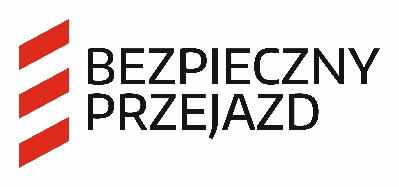 Kontakt dla mediów:PKP Polskie Linie Kolejowe S.A.
Mirosław Siemieniec
rzecznik prasowy
rzecznik@plk-sa.pl
T: +48 694 480 239Projekt jest współfinansowany przez Unię Europejską ze środków Funduszu Spójności w ramach Programu Operacyjnego Infrastruktura i Środowisko.